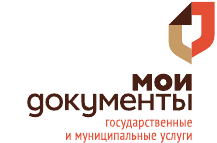 В ходе картирования выявлены следующие проблемы:Длительное время приема документов у заявителя;Сроки обработки документов специалистом МФЦ;Сроки принятия решения о назначении либо отказе в назначении пособий.Предлагаемые улучшения:Внедрение универсальной формы заявления;Перевод межведомственных запросов в VipNet;Сокращение сроков принятия решения в УСЗН с даты получения пакета документов от МФЦ.Предлагаемые улучшения позволят сократить:Время приема документов у заявителя с 40 минут до 20 минут;Количество заявлений на одну услугу принимаемых от заявителя с 5 до 1;Сроки обработки документов специалистом МФЦ с 10 до 5 дней;Сроки принятия решения в УСЗН с даты получения пакета документов от МФЦ с 10 до 5 дней.С учетом изложенного считаем целесообразным:признать количественные цели в проектах достигнутыми, запланированные ключевые мероприятия проектов реализованными.В 2019 году предлагается растиражировать достигнутые в пилотной услуге результаты на другие виды пособий во всех отделениях УСЗН.